Allegato A.3 – RICHIESTA DI EROGAZIONE CONTRIBUTO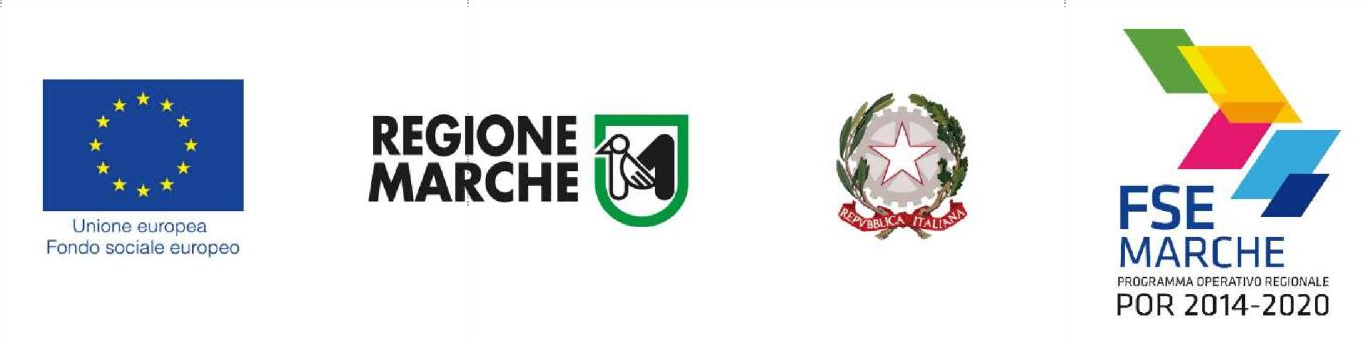 Spett. REGIONE MARCHE Settore Istruzione, Innovazione Sociale e SportVia Tiziano, n.44 60125 Ancona Codice bando: SANIFICATORI_ARIA _2022Oggetto: DGR N. 651/2022 - POR Marche FSE 2014/2020 -  Asse III, PdI 10.1, R.A. 10.1 - Avviso pubblico per la concessione di contributi straordinari a favore degli Istituti scolastici marchigiani per l’acquisto di dispositivi di sanificazione/purificazione dell’aria, a salvaguardia della salute degli studenti dall’infezione da Covid19, da agenti batteriologici e virali e dall’inquinamento indoor - annualità 2022, emanato con DDS n. 210/IISP del 05/07/2022 - RICHIESTA EROGAZIONE CONTRIBUTO CONCESSO Il/la sottoscritto/a ___________________________________________________nato/a a  _______________________________ il ___/___/_____, C.F.: ____________________________, in qualità di rappresentante legale dell’Istituto scolastico denominato____________________________________________________________________________, C.F.: _______________________________________, partita IVA _________________________,con sede legale a _____________________________ in Via_________________________________, n.___ Telefono __________________, cell.:______________________; indirizzo e-mail ________________________________ e PEC:_____________________________________________ quale rappresentante legale del soggetto beneficiario dell’intervento di cui all’Avviso pubblico in oggetto, come risultante dal DDS n. 90/IISP/2023 con cui è stata ammessa a finanziamento la propria richiesta di contributo CHIEDEai sensi e per effetto dell’Avviso pubblico richiamato in oggetto, l’erogazione del contributo pari ad€. _______________ concesso per l’acquisto dei dispositivi (quantità, marca, modello e requisiti) come proposti in fase di presentazione della richiesta di contributo, valutati da apposita Commissione Tecnica ed ammessi a finanziamento con il sopra citato decreto dirigenziale.A tal fine, consapevole di quanto previsto dagli artt. 75 e 76 del D.P.R. n. 445/2000 in merito alla decadenzadai benefici concessi sulla base di dichiarazioni non veritiere, nonché sulla responsabilità penale conseguente al rilascio di dichiarazioni mendaci e alla formazione e uso di atti falsi, ai sensi e per gli effetti di cui agli artt. 46 e 47 del D.P.R. 445/2000 sotto la propria responsabilità:DICHIARAche la fattura, allegata alla presente richiesta è:riferita all’acquisto dei dispositivi di cui al successivo punto 1), in possesso delle caratteristiche tecnicheminime, di cui all’art. 4 dell’Avviso pubblico in oggetto, al costo unitario di 1.500,00 euro;intestata all’Istituto scolastico, quale soggetto richiedente il contributo e beneficiario dello stesso, comedal DDS n. 90/IISP/2023 di approvazione della graduatoria degli ammessi al finanziamento;riferita all’acquisto effettuato in pari data o successivamente alla data di pubblicazione dell’Avviso sulBURM (data fattura uguale o successiva al 14/07/2022) ed entro il 18/10/2023, come stabilito dall’avviso pubblico;d) riporta, a cura del fornitore, la tipologia del dispositivo acquistato (es.: tipo di dispositivo, quantità, marcae modello) e la seguente dicitura: “acquisto conforme all’art. 4 avviso pubblico a valere sul POR FSE 2014/2020 SANIFICATORI_ ARIA_2022”;e) attinente ai soli beni oggetto di finanziamento;DICHIARA INOLTRE:che i dispositivi di “sanificazione dell’aria” acquistati e per i quali si richiede l’erogazione del contributo, sono gli stessi (quantità, marca, modello e requisiti), proposti da codesto Istituto scolastico in fase di presentazione della richiesta di contributo tramite il SIFORM2 ed ammessi a finanziamento con DDS n.90/IISP/2023, in seguito a valutazione da parte di apposita Commissione Tecnica;che la spesa, sostenuta per l’acquisto dei dispositivi di cui al precedente punto 1) e per cui si richiede il rimborso, corrisponde al contributo richiesto in fase di presentazione della domanda tramite il SIFORM2 ed approvato con DDS n. 90/IISP/2023;di aver verificato l’esattezza dei riferimenti del conto corrente per il versamento del contributo inseriti nella sezione SIFORM2: “Gestione - Dati generali”;di essere a conoscenza degli adempimenti a carico del soggetto beneficiario del finanziamento, come stabiliti nell’Avviso pubblico in oggetto:di presentare la documentazione probante l’acquisto di cui all’art. 10 dell’Avviso pubblico, attraverso la procedura di caricamento/trasmissione disponibile sul SIFORM 2, entro sei mesi dalla data del decreto dirigenziale di ammissibilità a finanziamento, pena la decadenza dal contributo stesso;di presentare, per ciascun Istituto scolastico, inteso nel suo complesso (non singole sedi didattiche) una sola candidatura (richiesta di contributo);di rispettare il divieto di utilizzare il contributo di cui al presente avviso per spese per le quali si richiede ed ottiene un altro sostegno pubblico;di utilizzare il finanziamento pubblico ricevuto unicamente per l’intervento per il quale è stato concesso e verificare, come previsto dalla normativa, la conformità degli apparati ricevuti una volta consegnati;di eseguire un'archiviazione ordinata della documentazione contabile ed amministrativa inerente a tale intervento, con modalità finalizzate ad agevolare il controllo ed in conformità alle istruzioni della P.A. e conservare in originale la documentazione amministrativa e contabile riferita allo stesso, sulla base delle normative vigenti, per il periodo previsto dall'art. 22 del DPR n. 29/09/1973, n 600 – in ogni caso nel rispetto di quanto disposto dall’art. 140 del Reg. (UE) n. 1303/2013 e s.m.i. – e di metterla a disposizione degli Uffici competenti ad esercitare l'attività di controllo;di adottare un sistema di contabilità separata, ovvero una contabilità analitica per centri di costo. Sono esclusi da questo obbligo gli enti pubblici che hanno un servizio di tesoreria;di far transitare i fondi erogati dalla P.A. referente su un conto corrente intestato al soggetto attuatore sul quale risulteranno sia l’incasso delle erogazioni, sia i pagamenti connessi al presente intervento;di garantire la trasparenza delle informazioni e la visibilità delle attività realizzate con le risorse POR Marche FSE 2014/20, in materia di informazione e pubblicità, sulla base di quanto disposto dall’ALLEGATO – XII Informazioni e comunicazione sul sostegno fornito dai fondi del Reg 1303/2013;di attenersi all’obbligo che i beni acquistati, con il finanziamento concesso con il presente intervento, non possono essere venduti/alienati, ceduti o distratti fino al loro completo ammortamento;di informare tempestivamente gli uffici regionali, nel caso di furto, smarrimento o dismissione (causa incidenti o altro) del bene oggetto di contributo, inviando la relativa denuncia presentata alle autorità competenti e/o la documentazione comprovante i fatti avvenuti;di consentire al servizio ispettivo ed ai funzionari autorizzati dall’Amministrazione e ad ogni altro organismo preposto al monitoraggio dell’intervento ed ai controlli previsti dalla normativa vigente, in qualsiasi momento, ogni verifica volta ad accertate la corretta realizzazione dell’intervento e dei correlati aspetti amministrativo gestionali e contabili;di impegnarsi a restituire le somme erogate dalla presente Amministrazione, anche in via provvisoria, rivelatesi in seguito a controlli, non dovute per carenza di presupposti formali o sostanziali o di adeguato riscontro probatorio documentale, maggiorate degli interessi legali previsti.di aver preso visione di quanto raccomandato a tutti gli istituti beneficiari dell’intervento con DDS n. 210/IISP/2022 (come da contenuto delle note trasmesse dalla componente tecnica della commissione di valutazione alla commissione stessa) ovvero che: “le scuole considerino la presenza dei dispositivi mobili come un intervento aggiuntivo e mai sostitutivo di quelli già messi in atto per la prevenzione da agenti batteriologici e virali”.Alla presente, allega la seguente documentazione:Fattura di acquisto dei dispositivi di sanificazione dell’aria di cui all’art. 4 dell’Avviso pubblico in oggettoLuogo e data Firma del Dirigente Scolastico